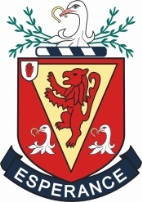 THE Application FormPost Applied for:	After School Club Manager (18 ¾ hours per week term time)Closing Date:		12.00 noon on Monday, 4 February 2019Section 1:	Personal InformationSection 2:	Details of Present EmploymentSection 3:	Previous employment (beginning with most recent)If possible, please explain any gaps in your employment history:Section 4:  EducationSection 5:  Meeting the CriteriaPlease indicate below how you meet the following criteria which are either essential or desirable (if not met please leave blank).Essential CriteriaHold one of the following qualifications:BA Hons Degree in Early Childhood Studies, or similar Degree level qualification in Early Years or PlayworkQCF Level 5 Diploma in Children’s Care, Learning and Development (Management)QCF Level 5 Diploma in Playwork QCF.ORHold a relevant occupational qualification in early years’ education, social work, nursing, youth work, teaching or health visiting AND hold 2 years’ experience working in a play, education, youth or day care setting.  Volunteer experience with children aged 5-11 will be acceptable.  ORBe currently working as a manager in a child care setting with a Level 3 qualification (in line with Minimum Standards the appointee will be expected to undertake further qualifications within an agreed timespan).Desirable Criteria1	Previous experience of working in a day nursery or similar setting, in a voluntary or paid capacity within the last three years.2	Hold a valid Level 2 Food Hygiene Certificate.Hold a valid Paediatric First Aid Qualification.Minimum of GCSE English and Mathematics at Grade C or higherWorking knowledge of the Minimum Standards for Childminding and Day Care for Children Under 12 (DHSSPS, 2012)Section 6:	   ReferencesPlease give the name, address and position of two persons from whom we may obtain a reference.  The persons should not be relatives and one must be in a position to comment upon your performance in your present post or situation as appropriate.Reference 1						Reference 2Section 7:	DeclarationPLEASE COMPLETE THE EQUAL OPPORTUNITIES FORM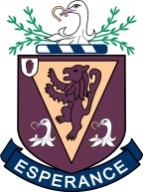 The Wallace High SchoolFair Employment and Treatment (NI) Order 1998EQUAL OPPORTUNITY STATEMENT TO ALL EMPLOYEESThe policy of the Board of Governors is to provide equal opportunities for all job applicants and employees.All appointments and promotions are made on merit.  The School does not directly or indirectly discriminate on grounds of religious belief, political opinion, race, gender, sexuality, marital status or disability.To ensure that selection procedures are consistent and seen to be fair by all employees and job applicants, job descriptions and personnel specifications are used; the main duties and necessary requirements for any vacant post are clearly defined.  All vacancies are advertised.  All applicants for non-teaching posts are initially required to complete an application form which, where applicable, is accompanied by a request for a voluntary unsigned statement on community background for the collection of equal-opportunity data.  This request form is not included as part of the formal application but is retained separately and has no influence on any employment decision.  Where short-listing is appropriate to the filling of the vacancy, interviews are offered on the basis of job-related criteria; written assessments, with reasons for acceptance or rejection, are retained for a period of one year on each individual interviewed.The School maintains a neutral working environment in which no employee, pupil or visitor should feel embarrassed, threatened or intimidated because of his/her religious belief, political opinion, race, gender, sexuality, marital status or disability.  The display by an employee or pupil of flags, emblems, posters or graffiti or the circulation of any material or any activity whatsoever likely to give offence or cause apprehension among particular groups is therefore prohibited.  All members of the school, staff and pupils alike, are expected to contribute positively to the maintenance of good community relations.  Employment contracts make clear that any break of equal-opportunity practice is regarded as a disciplinary offence.The Board commits itself to keep under review the operation of its equal-opportunity policy, as specified in Article 55 of the Order, to take account of changing circumstances, adopting, where necessary, appropriate affirmative action measures to ensure the provision of equality of opportunity and fair participation for all sections of the community.Deborah O’Hare (Mrs)Principal(Responsible under the above legislation for Equal Opportunity Policy)The Wallace High SchoolPRIVATE AND CONFIDENTIALTo All ApplicantsWe are an Equal Opportunities employer and we welcome applicants regardless of religious belief, political opinion, gender, sexuality, marital status or disability.Under the Fair Employment and Treatment (NI) Order 1998, and in accordance with our own Equal Opportunity policy, we are asking you to indicate the community to which you belong by ticking the appropriate box below.(You may copy and paste this tick in the appropriate area:)	I am a member of the Protestant community	I am a member of the Roman Catholic community	I am a member of neither the Protestant nor the Roman Catholic community.Please tick the appropriate box	Male				FemaleTHE INFORMATION YOU HAVE GIVEN WILL NOT BE INCLUDED AS PART OF YOUR APPLICATION.  IT WILL BE RETAINED SEPARATELY AND WILL NOT BE USED AS THE BASIS FOR ANY EMPLOYMENT DECISION.  PLEASE DO NOT SIGN THIS SHEET.Note:  While it is not compulsory for you to answer the above questions, we would stress that it is a criminal offence under the legislation for a person to ‘give false information in connection with the preparation of a monitoring return’.Thank you for your cooperation.Title:Full Name:Maiden Name (if applicable):Address (including postcode):Email Address:Contact Telephone Number/s (inc. STD code):Daytime: Evening:  :  Date of Birth:National Insurance No:Nationality: Citizen of EC country       yes/noIf no, please state  Name and address of present employer:Post held:Salary:Main Duties:Notice required to terminate present employment:EmployerDates of ServiceDates of ServiceReason for leavingFromToPlease list below your A Level or equivalent, degree and postgraduate qualifications, grades or levels and the dates awarded.Please list below your A Level or equivalent, degree and postgraduate qualifications, grades or levels and the dates awarded.Please list below your A Level or equivalent, degree and postgraduate qualifications, grades or levels and the dates awarded.QualificationGrade/Level(if appropriate)Date AwardedName:Name:Position:Position:Organisation:Organisation:Address:Address:Telephone Number:Telephone Number:Email:Email:I certify that the information supplied by me in this application is correct to the best of my knowledge.  I understand that prior to an appointment being confirmed, a criminal records check will be made on me for the purposes of fulfilling the requirements of the DENI Circulars 2006/06 “Child Protection: Recruitment of People to work with Children and Young People in Educational Settings” and 2008/03 “Child Protection: Pre-Employment checking of persons to work in schools – new arrangements”.   I give my permission for this to be done.Signature: ……………………………….		Date: ……………………………….